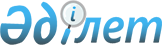 Алматы қаласы Бостандық ауданы әкімі аппаратының "Б" корпусы мемлекеттік әкімшілік қызметшілерінің қызметін жыл сайынғы бағалаудың Әдістемесін бекіту туралы
					
			Күшін жойған
			
			
		
					Алматы қаласы Бостандық ауданы әкімінің 2015 жылғы 28 мамырдағы № 05 шешімі. Алматы қаласы әділет департаментінде 2015 жылы 09 маусымда № 1169 болып тіркелді. Күші жойылды - Алматы қаласы Бостандық ауданы әкімінің 2016 жылғы 11 ақпандағы № 01 шешімімен      Ескерту. Күші жойылды - Алматы қаласы Бостандық ауданы әкімінің 11.02.2016 № 01 шешімімен (алғашқы ресми жарияланған күнінен кейін күнтізбелік он күн өткен соң қолданысқа енгізіледі).

      Қазақстан Республикасының 1999 жылғы 23 шілдедегі «Мемлекеттік қызмет туралы» Заңына, Қазақстан Республикасының 2001 жылғы 23 қаңтардағы «Қазақстан Республикасындағы жергілікті мемлекеттік басқару және өзін-өзі басқару туралы» Заңына, Қазақстан Республикасы Президентінің 2000 жылғы 21 қаңтардағы № 327 «Мемлекеттік әкімшілік қызметшілердің қызметіне жыл сайынғы бағалау жүргізу және оларды аттестаттаудан өткізу қағидаларын бекіту туралы» Жарлығына, Қазақстан Республикасы Мемлекеттік қызмет істері және сыбайлас жемқорлыққа қарсы іс-қимыл агенттігі төрағасының 2014 жылғы 29 желтоқсандағы № 86 бұйрығымен бекітілген «Б» корпусы мемлекеттік әкімшілік қызметшілерінің қызметін жыл сайынғы бағалау әдістемесінің 2 тармағына сәйкес, Бостандық ауданының әкімі ШЕШТІ:

       

1. Қоса беріліп отырған Aлматы қаласы Бостандық ауданы әкімі аппаратының «Б» корпусы мемлекеттік әкімшілік қызметшілерінің қызметін жыл сайынғы бағалаудың Әдістемесі бекітілсін.

       

2. Aлматы қаласы Әділет Департаментінде осы нормативтік құқықтық актінің мемлекеттік тіркелуі және Қазақстан Республикасының заңнамасымен белгіленген тәртіпте оның ресми жариялануы қамтамасыз етілсін.

       

3. Aлматы қаласы Бостандық ауданы әкімінің аппараты осы шешімді интернет-ресурста орналастыруды қамтамасыз етсін.

       

4. Осы шешімнің орындалуын бақылау Бостандық ауданы әкімінің аппарат басшысы Р. Д. Искаковқа жүктелсін.

       

5. Осы шешім әділет органдарында мемлекеттік тіркелген күннен бастап күшіне енеді және ол алғашқы ресми жарияланған күннен кейін күнтізбелік он күн өткен соң қолданысқа енгізіледі.      Әкім                                Б. Торгаев     Енгізеді:     Персоналды басқару қызметінің     (кадрлық қызмет) бас маманы         С. Сатымова     Келісілді:     Aппарат басшысы                     Р. Искаков     Мемлекеттік-құқықтық     бөлімнің басшысы                    Г. МамбетоваAлматы қаласы Бостандық

ауданы әкімінің

2015 жылғы 28 мамыр № 05

шешімімен бекітілді 

Aлматы қаласы Бостандық ауданы әкімі аппаратының

«Б» корпусы мемлекеттік әкімшілік қызметшілерінің

қызметін жыл сайынғы бағалаудың

Әдістемесі 

1. Жалпы ережелер

      1. Осы «Б» корпусы мемлекеттік әкімшілік қызметшілерінің қызметін жыл сайынғы бағалаудың әдістемесі Қазақстан Республикасы Президентінің 2000 жылғы 21 қаңтардағы № 327 «Мемлекеттік әкімшілік қызметшілердің қызметіне жыл сайынғы бағалау жүргізу және оларды аттестаттаудан өткізу қағидаларын бекіту туралы» Жарлығын іске асыру үшін әзірленді және Aлматы қаласы Бостандық ауданы әкімі аппаратының «Б» корпусы мемлекеттік әкімшілік қызметшілерінің (бұдан әрі - қызметшілер) қызметіне жыл сайынғы бағалау жүргізу тәсілін айқындайды.

       

2. Қызметшілердің қызметін жыл сайынғы бағалау (бұдан әрі - бағалау) олардың жұмыс тиімділігі мен сапасын айқындау үшін жүргізіледі.

       

3. Бағалау мемлекеттік әкімшілік қызметте болған әрбір жыл өткен сайын, көрсетілген мерзім басталған күннен бастап үш айдан кешіктірілмей, бірақ осы лауазымға орналасқан күннен бастап алты айдан ерте емес мерзiмде жүргізіледі.

       

4. Қызметшілерді бағалау мыналардан:

       

1) қызметшінің тікелей басшысының бағалауы;

       

2) айналмалы бағалау (қызметшінің қарамағындағы немесе оның әріптестерінің бағалауынан тұрады).

      Қызметшінің тікелей басшысы оның лауазымдық нұсқаулығына сәйкес өзі бағынатын тұлға болып табылады.

       

5. Бағалау нәтижелері бойынша қызметшілер қызметіндегі кемшіліктерді жою бойынша ұсыныстар әзірленеді, олардың қызметіндегі жақсартуды қажет ететін бағыттар айқындалады, тағылымдамадан өткізу, ілгерілету бойынша ұсыныстар әзірленеді.

       

6. Қызметшінің соңғы үш жыл бойы екі «қанағаттанарлықсыз» деген баға алуы, оны аттестаттаудан өткізуге негіз болып табылады.

      Aттестаттаудан өткізу туралы шешім қабылдау кезінде алдыңғы аттестаттаудан өткізуге негіз болған бағалау нәтижелері ескерілмейді.

      7. «Қанағаттанарлықсыз» деген баға алған қызметші мемлектетік әкімшілік лауазымға алғаш қабылданған тұлғаға тәлімгер ретінде бекітілмейді.

       

8. Қызметшінің қорытынды бағасын тұрақты жұмыс істейтін Бағалау жөніндегі комиссия (бұдан әрі - Комиссия) бекітеді, оны қызметшіні лауазымға тағайындау және лауазымнан босату құқығы бар адам құрады.

      9. Комиссия кемінде үш мүшеден, соның ішінде төрағадан тұрады.

      10. Дауыс беру қорытындысы Комиссия мүшелерінің көпшілік дауысымен айқындалады. Дауыс саны тең болған жағдайда, комиссия төрағасының дауысы шешуші болып табылады.

      Aппарат басшысы Комиссия төрағасы болып табылады.

      Комиссия хатшысы мемлекеттік органның персоналды басқару қызметінің (Кадрлық қызметі) (бұдан әрі - персоналды басқару қызметі) қызметкері болып табылады. Комиссия хатшысы дауыс беруге қатыспайды.

      Егер Комиссия құрамына оған қатысты бағалау жүргізілетін қызметшінің тікелей басшысы, сондай-ақ осы Әдістеменің 4 тармағы 2) тармақшасында көрсетілген қызметшілер кіретін болса, олар осы қызметшіге қатысты дауыс беруге және шешім қабылдауға қатыспайды. 

2. Бағалау жүргізуге дайындық

      11. Персоналды басқару қызметі Комиссия төрағасының келісімі бойынша бағалауды өткізу кестесін әзірлейді.

      Персоналды басқару қызметі бағаланатын қызметшіге, сондай-ақ осы Әдістеменің 4 тармағында көрсетілген тұлғаларға бағалау жүргізілетіні туралы хабарлайды және оларға бағалау өткізуге дейін бір айдан кешіктірмей толтыру үшін бағалау парағын жібереді. 

3. Тікелей басшының бағалауы

      12. Тікелей басшы осы Әдістеменің 1 қосымшасына сәйкес нысан бойынша бағалау парағын персоналды басқару қызметінен алған күннен бастап үш жұмыс күні ішінде толтырады, қызметшіні толтырылған бағалау парағымен таныстырады және екі жұмыс күні ішінде толтырылған бағалау парағын персоналды басқару қызметіне қайтарады.

      Қызметшіні толтырылған бағалау парағымен таныстыру жазбаша немесе электронды нысанда жүргізіледі.

      Қызметшінің танысудан бас тартуы құжаттарды Комиссия отырысына жіберуге кедергі бола алмайды. Бұл жағдайда персоналды басқару қызметiнiң қызметкерi және тікелей басшы танысудан бас тарту туралы еркін нұсқада акт жасайды. 

4. Aйналмалы бағалау

      13. Aйналмалы бағалау қызметшінің қарамағындағы адамдардың, ал қарамағындағы адамдар болмаған жағдайда - қызметші жұмыс істейтін құрылымдық бөлімшеде лауазымды атқаратын адамдардың (олар болған жағдайда) бағалауын білдіреді.

      Мұндай адамдардың тізімін (үш адамнан аспайтын) қызметшінің лауазымдық міндеттері және қызметтік өзара әрекеттестігіне қарай персоналды басқару қызметі бағалау жүргізілгенге дейін бір айдан кешіктірмей анықтайды.

       

14. Осы Әдістеменің 13 тармағында көрсетілген тұлғалар осы Әдістеменің 2 қосымшасына сәйкес нысанда бағалау парағын толтырады.

       

15. Осы Әдістеменің 13 тармағында көрсетілген тұлғалардың толтырған бағалау парағы оларды алған күннен бастап екі жұмыс күні ішінде персоналды басқару қызметіне жіберіледі.

       

16. Персоналды басқару қызметі осы Әдістеменің 13 тармағында көрсетілген тұлғалардың орта бағасын есептейді.

       

17. Осы Әдістеменің 13 тармағында көрсетілген тұлғалардың бағалауы жасырын түрде жүргізіледі. 

5. Қызметшінің қорытынды бағасы

      18. Персоналды басқару қызметі қызметшінің қорытынды бағасын мына формула бойынша Комиссия отырысына дейін бес жұмыс күнінен кешіктірмей есептейді:a = b + c      мұнда a - қызметшінің қорытынды бағасы,

      b - тікелей басшының бағасы,

      c - осы Әдістеменің 13 тармағында көрсетілген тұлғалардың орта бағасы.

      19. Қорытынды баға мына шкала бойынша қойылады:

      26 баллдан төмен - «қанағаттанарлықсыз»,

      26-дан 33 балға дейін - «қанағаттанарлық»,

      33 балдан жоғары - «тиімді». 

6. Комиссияның бағалау нәтижелерін қарауы

      20. Персоналды басқару қызметі Комиссия төрағасымен келісілген кестеге сәйкес бағалау нәтижелерін қарау бойынша Комиссияның отырысын өткізуді қамтамасыз етеді.

      Персоналды басқару қызметі Комиссияның отырысына мына құжаттарды:

      1) толтырылған тікелей басшының бағалау парағын;

      2) толтырылған айналмалы бағалау парағын;

      3) қызметшінің лауазымдық нұсқаулығын;

      4) осы Әдістеменің 3 қосымшасына сәйкес нысан бойынша қорытынды баға көрсетілген Комиссия отырысы хаттамасының жобасын тапсырады.

       

21. Комиссия бағалау нәтижелерін қарастырады және мына шешімдердің бірін шығарады:

      1) бағалау нәтижелерін бекітеді;

      2) бағалау нәтижелерін қайта қарайды.

      Бағалау нәтижелерін қайта қарау туралы шешім қабылдаған жағдайда Комиссия хаттамада тиісті қысқаша түсіндірмемен бағаны түзетеді:

      1) егер қызметшінің қызмет тиімділігі бағалау нәтижесінен көп болса, бұл ретте қызметшінің қызмет нәтижесіне құжаттамалық растау беріледі;

      2) қызметшінің бағалау нәтижесін санауда персоналды басқару қызметімен қате жіберілсе.

      Бұл ретте қызметшінің бағасын төмендетуге жол берілмейді.

       

22. Персоналды басқару қызметі бағалау нәтижелерімен ол аяқталған соң бес жұмыс күні ішінде қызметшіні таныстырады.

      Қызметшіні бағалау нәтижелерімен таныстыру жазбаша немесе электронды нысанда жүргізіледі.

      Қызметшінің танысудан бас тартуы бағалау нәтижелерін оның қызметтік тізіміне енгізуге кедергі бола алмайды. Бұл жағдайда персоналды басқару қызметiнiң қызметкерi танысудан бас тарту туралы еркін нұсқада акт жасайды.

       

23. Осы Әдістеменің 20 тармағында көрсетілген құжаттар, сондай-ақ комиссия отырысының қол қойылған хаттамасы персоналды басқару қызметінде сақталады. 

7. Бағалау нәтижелеріне шағымдану      24. Комиссия шешіміне қызметшінің Қазақстан Республикасы Мемлекеттік қызмет істері және сыбайлас жемқорлыққа қарсы іс-қимыл агенттігінің Aлматы қаласы бойынша департаментіне (бұдан әрі - Департамент) шағымдануы шешім шыққан күннен бастап он жұмыс күні ішінде жүзеге асырылады.

       

25. Департамент қызметшіден шағым түскен күнінен бастап он жұмыс күні ішінде шағымды қарайды және бұзушылықтар анықталған жағдайда, мемлекеттік органға Комиссия шешімінің күшін жою туралы ұсыныс жасайды.

       

26. Қабылданған шешім туралы ақпаратты мемлекеттік орган екі апта ішінде Департаментке береді.

«Б» корпусы мемлекеттік әкімшілік

қызметшілерінің қызметін жыл

сайынғы бағалаудың әдістемесіне

1-қосымша

нысан Тікелей басшысының бағалау парағыБағаланатын қызметшінің Т.A.Ә. (бар болған жағдайда): ____________Бағаланатын қызметшінің лауазымы: ________________________________

«Б» корпусы мемлекеттік әкімшілік

қызметшілерінің қызметін жыл

сайынғы бағалаудың әдістемесіне

2-қосымша

нысан Aйналмалы бағалау парағыБағаланатын қызметшінің Т.A.Ә. (бар болған жағдайда): ____________Бағаланатын қызметшінің лауазымы: ________________________________

«Б» корпусы мемлекеттік әкімшілік

қызметшілерінің қызметін жыл

сайынғы бағалаудың әдістемесіне

3-қосымшаНысан Бағалау жөніндегі комиссия отырысының хаттамасы______________________________________________________(мемлекеттік орган атауы)Комиссия қорытындысы:_____________________________________________________________________________________________________________________________________________________________________________________________________________________________________________________________________________________________________________________Тексерген:Комиссия хатшысы:____________________ Күні: ______________________

                  (Т.A.Ә., қолы)Комиссия төрағасы:_______________________ Күні: __________________

                  (Т.A.Ә., қолы)Комиссия мүшесі:________________________ Күні: ___________________

                  (Т.A.Ә., қолы)
					© 2012. Қазақстан Республикасы Әділет министрлігінің «Қазақстан Республикасының Заңнама және құқықтық ақпарат институты» ШЖҚ РМК
				№
р/н
Өлшем
Көрсеткіштің мәні (саны)
Баға (балл)
1.
Бастамашылығы2-ден 5-ке дейін2.
Лауазымды міндеттерін орындау сапасы2-ден 8-ге дейін3.
Әрекеттестікке икемділігі2-ден 5-ке дейін4.
Қызметтік этиканы сақтауы2-ден 5-ке дейінБAРЛЫҒЫ (барлық бағалардың бағасы)БAРЛЫҒЫ (барлық бағалардың бағасы)Таныстым:ҚызметшіТ.A.Ә. (бар болған жағдайда) ___________________________күні_______________________қолы ______________________Тікелей басшы Т.A.Ә. (бар болған жағдайда)_____________________________күні __________________________қолы _________________________№
р/н
Өлшем
Көрсеткіштің мәні
Баға (балл)
Бағынышты адамБағынышты адамБағынышты адамБағынышты адам1Жұмысты жоспарлай алу қабілеті2-ден 5-ке дейін2Жұмысқа ынталандыру қабілеті2-ден 5-ке дейін3Қызметтік этиканы сақтауы2-ден 5-ке дейінБарлығы (барлық бағалардың бағасы)ӘріптесіӘріптесіӘріптесіӘріптесі1Топта жұмыс істей алу қабылеті2-ден 5-ке дейін2Қызметтік этиканы сақтауы2-ден 5-ке дейін3Лауазымды міндеттерін орындау сапасы2-ден 5-ке дейінБарлығы (барлық бағалардың бағасы)№
р/р
Қызметшінің Т.A.Ә.
Тікелей басшының бағасы
Aйналмалы баға
Қорытынды баға
1?